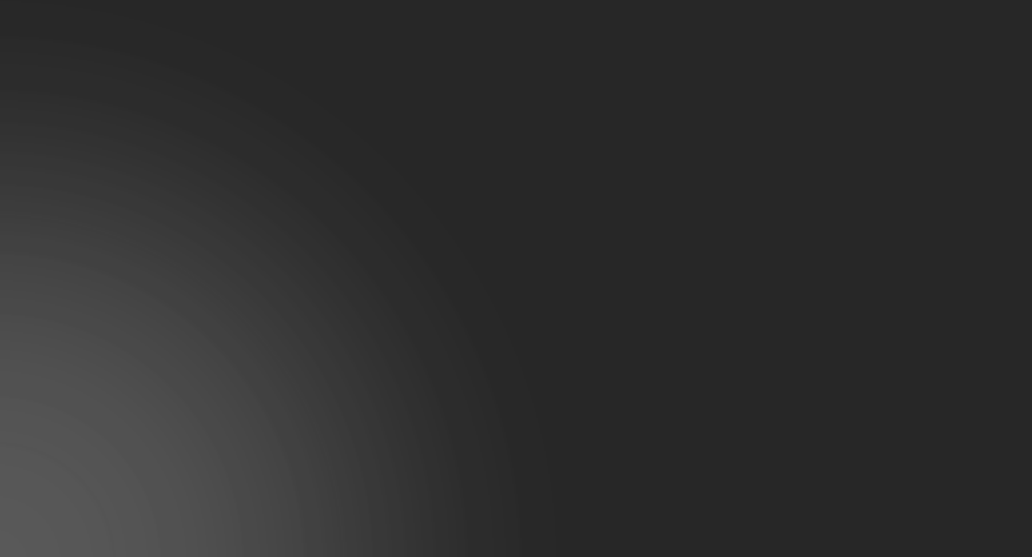 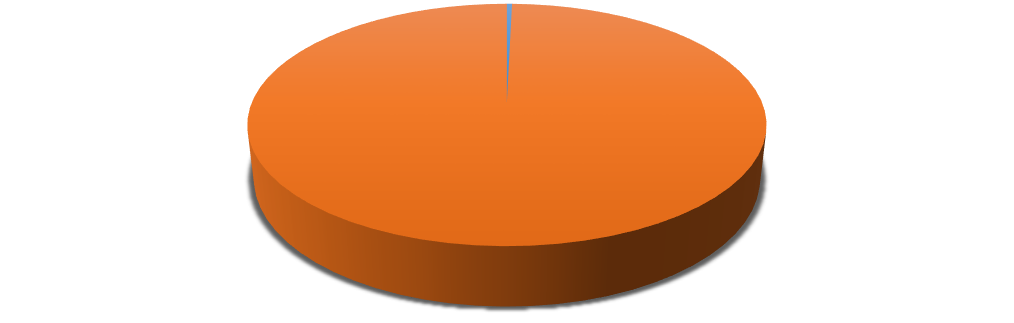 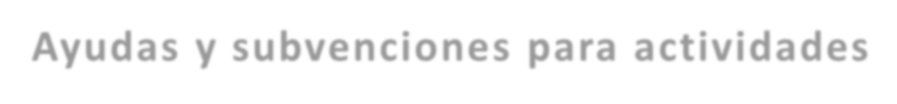 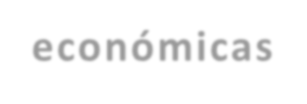 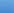 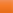 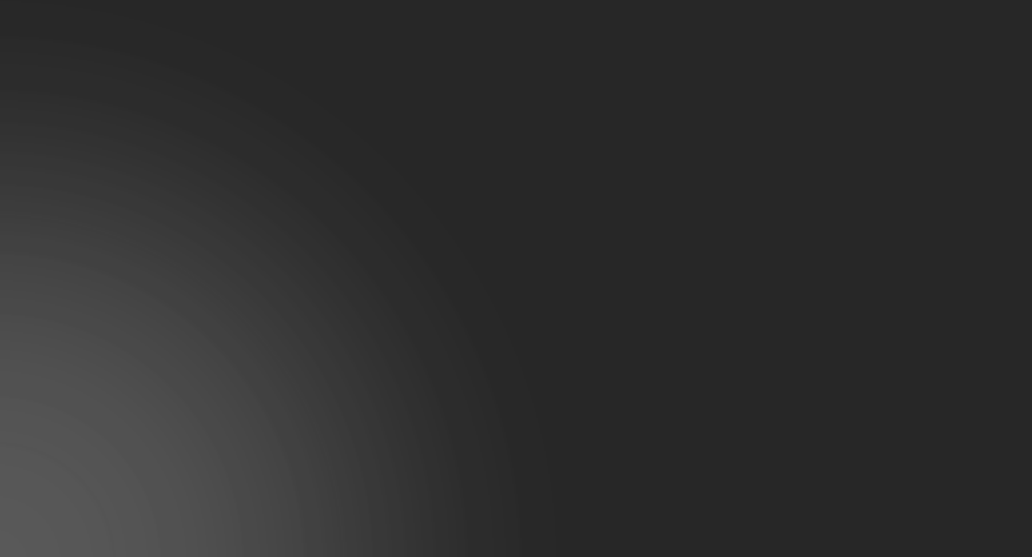 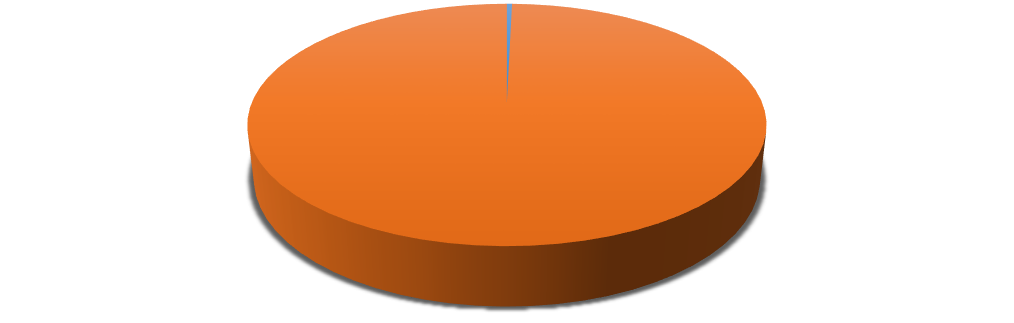 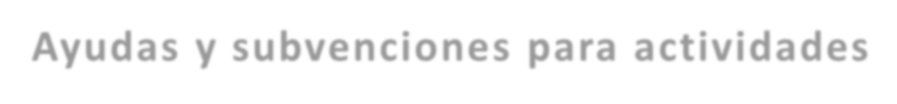 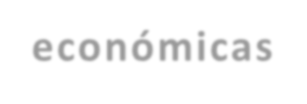 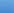 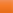 EjercicioPartida PresupuestariaConcepto2022419 48900Subvención a Cofradía de pescadores de la TiñosaObligaciones reconocidas9.000,00Total Capítulo 42.346.215,94